Для двух четырехполюсников, показанных на рисунке 4, рассчитать B-параметр. Соединить эти четырехполюсники в один составной четырехполюсник по параллельному способу соединения. Нарисовать схему составного четырехполюсника. Рассчитать соответствующий первичный параметр B.Подключить к составному четырехполюснику нагрузку ZН. Нарисовать схему четырехполюсника. Для полученной схемы, рассчитать комплексное входное сопротивление, комплексный коэффициент передачи по напряжению, комплексный коэффициент передачи по току.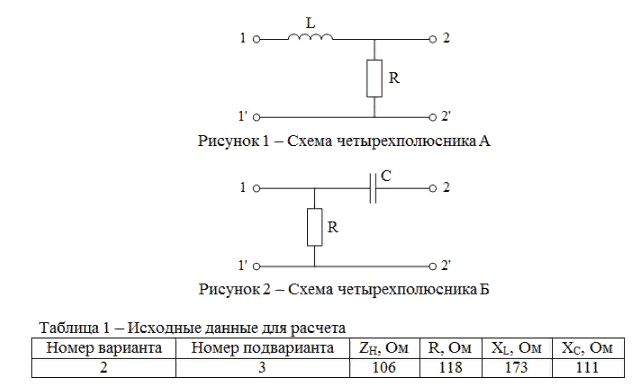 